Foundation Children – Fill in the missing digraph or trigraph in these words.r _ _ n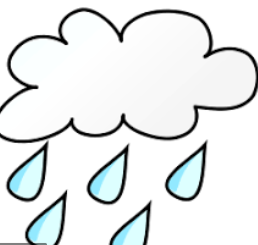 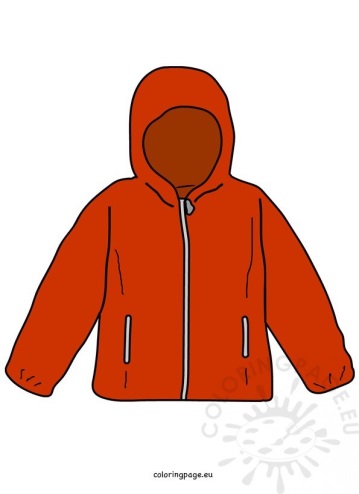 c _ _ tsp_ _n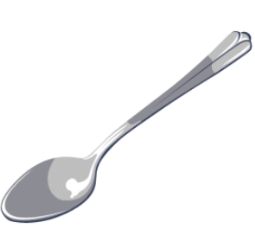 f _ _ k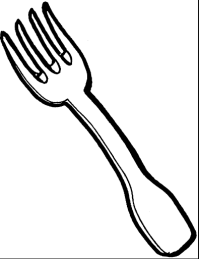 n _ _ _t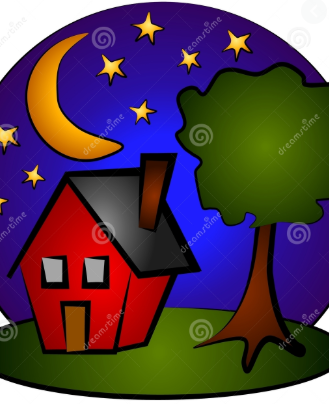 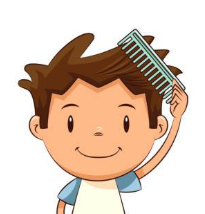 h _ _ r